International Order of the Rainbow for GirlsNevada Grand Assembly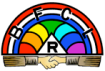 CONFIDENTIAL PARTICIPANT AND CAREGIVER INFORMATION2024Form must be completed annually by the parent/legal guardianand should be updated throughout the year as changes occur.In an effort to protect the wellbeing of each member of Nevada Grand Assembly, identified here as “Participant”, by way of local assembly, each assembly will maintain confidential file of contact information regarding those authorized to transport the Participant to and from Nevada Grand Assembly sponsored functions, including local assembly events, as well as information on those authorized/not authorized to pick up and assume care for the Participant. Participant’s Name: _________________________________________________________________Are there other safety concerns regarding the Participant which the Mother Advisor or adult volunteers should be aware? (for example, but not limited to:  anxiety, fear/phobia, previous bullying/abuse, and custodial concerns)___________________________________________________________________________________________________________________________________________________________________________________________________________________________________________________Restrictions are placed on those authorized to transport the Participant to and from Rainbow sponsored events (Please check all that apply):By the following individuals ONLY: _____________________________________________________________________________Listed individuals are restricted from transporting, picking up or assuming care for the Participant: 	_____________________________________________________________________________Signature of Parent/Legal Guardian: __________________________________ Date: ___/___/______Signature of Parent/Legal Guardian: __________________________________ Date: ___/___/______